Learning Objective  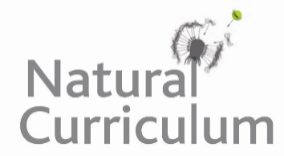 We are learning how to use the first three or four letters of a word to check its meaning and spelling in a dictionary.Challenge 1Match the words with the correct definitions using a dictionary to support you.domestic	                     (adj) thinly scatteredsturdy		                     (verb) eat grass in a fieldtusk			          (adj) strongly or solidly builtsparse		                     (n) a long  pointed toothgraze 		                     (adj) relating to home or to family relations.Challenge 2Put the following animals in alphabetical order. You may need to look at the second, third and fourth letter of each word. Challenge 3’run Create your own glossary using the words highlighted in the sentences below. Remember that a glossary is like a mini-dictionary for technical words found at the back of information books. A tentative mother warthog was hesitant to take her piglets out of their protective den for the first time. Still, she knew it was crucial that they develop their survival skills, especially avoiding predators. Exploring the savannah, the youngsters boldly played together, running around at speeds they’d never run before. Having exhausted themselves from so much fun, the family sought respite from the sweltering heat, finding a shallow pool of water. However, unbeknownst to the warthogs, a fearsome cheetah lurked in the trees, observing its prey…Here is an example of a glossary for some of the words that were on the Word Wall: